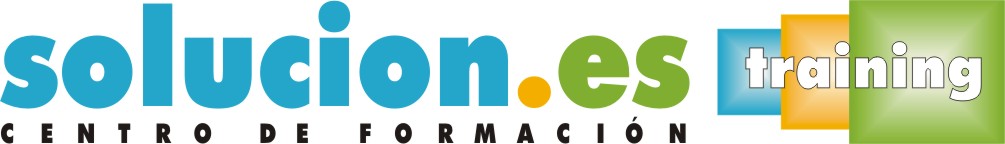  Curso On LineHigiene Postural y Espalda SanaObjetivos:  Disminuir el porcentaje de bajas laborales entre los trabajadores que realicen el curso.   Mejorar la calidad de vida de los trabajadores.   Mejorar el rendimiento laboral de los trabajadores.   Mejorar las condiciones laborales de los trabajadores.   Concienciar al trabajador de la importancia de su salud para el futuro de la empresa.   Concienciar a la empresa de la importancia de la salud del trabajador para su futuro.   Mejorar los hábitos de vida en términos de salud.   Adoptar hábitos saludables antes, durante y después del trabajoTemario:Introducción y teoría sobre la espaldaNormas posturales sentado, de pie y acostadoHigiene postural en el trabajoHigiene postural en el tiempo librePrograma de ejercicios para la prevención del dolor